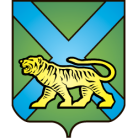 ТЕРРИТОРИАЛЬНАЯ ИЗБИРАТЕЛЬНАЯ КОМИССИЯ
ГОРОДА УССУРИЙСКАРЕШЕНИЕг. Уссурийск
О внесении изменений в сведения о лицах,зачисленных в резерв составовучастковых избирательных комиссий территориальной избирательной комиссиигорода Уссурийска	Рассмотрев поступившие в территориальную избирательную комиссию города Уссурийска из Управления записи актов гражданского состояния администрации Уссурийского городского округа документы   об изменениях сведений о лицах, зачисленных в резерв составов  участковых избирательных комиссий территориальной избирательной комиссии города Уссурийска, на основании пункта 9 статьи 26 Федерального закона «Об основных гарантиях избирательных прав и права на участие в референдуме граждан Российской Федерации» территориальная избирательная комиссия города УссурийскаРЕШИЛА:Изменить сведения о лицах, зачисленных в резерв составов участковых избирательных комиссий территориальной избирательной комиссии города Уссурийска согласно приложению.Разместить настоящее решение на официальном сайте администрации Уссурийского городского округа в разделе «Территориальная избирательная комиссия города Уссурийска» в информационно-телекоммуникационной сети «Интернет».Председатель комиссии			                                  О.М. МихайловаСекретарь комиссии                                                                               Н.М. Божко			     Приложение      к решению территориальной                избирательной комиссии города Уссурийскаот 06 ноября 2018 года № 140/940Изменения в сведения о лицах, зачисленных в резерв составов участковых избирательных комиссий территориальной избирательной комиссии города Уссурийска_______________________________06 ноября 2018 года                       №  140/940№ п/пФамилия, имя, отчествоОснование для внесения изменений в сведенияИзмененные данные(фамилия, имя, отчество)1.Прищепа Анастасия Андреевнаактовая запись о браке № 662от 16.06.2018 управление ЗАГС администрации Уссурийского городского округаБочарникова Анастасия Андреевна2.Пугачева Екатерина Ивановнаактовая запись о браке № 947от 27.07.2018 управление ЗАГС администрации Уссурийского городского округаАнтонова Екатерина Ивановна3.Фролова Яна Хамдамовнаактовая запись о браке № 781от 06.07.2018 управление ЗАГС администрации Уссурийского городского округаГайшинец Яна Хамдамовна4.Холодько Анжелика Петровнаактовая запись о браке № 73от 14.07.2018 отдел ЗАГС администрации Октябрьского муниципального районаПриморского краяЕршоваАнжелика Петровна5.Шляхтова Валерия Михайловнаактовая запись о браке № 617от 09.06.2018 управление ЗАГС администрации Уссурийского городского округаЧеченеваВалерия Михайловна